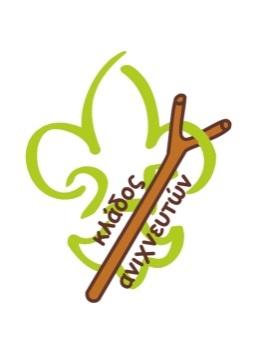 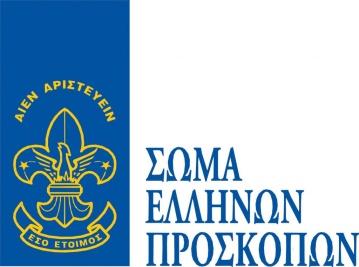 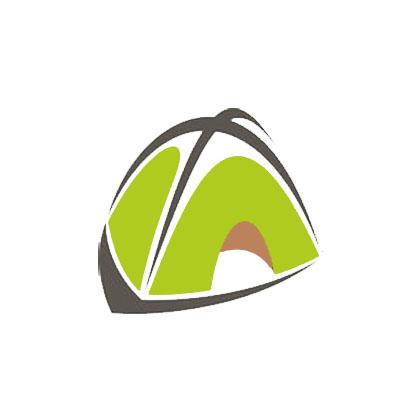 Όλα τα παραπάνω κελιά να συμπληρωθούν με ακρίβειαΌλα τα κελιά να συμπληρωθούν για κάθε βαθμοφόρο -όχι μόνο ονομ/μο και εντολή. Όλα τα κελιά να συμπληρωθούν για κάθε ανιχνευτή -όχι μόνο ονομ/μο.*Για την ασφάλεια των εκδρομών, ειδικά των χειμερινών, η συμπλήρωση του ΑΜΚΑ είναι απαραίτητη.Συμπληρώνουμε αναλυτικά τον πίνακα. Όχι μόνο το άθροισμα των ποσών (ειδικά στα ποσά συμμετοχών μελών, μεταφορικά και διανυκτερεύσεις)! Στο «διάφορα» εντάσσονται και τα «απρόοπτα» που πρέπει να είναι περίπου το 10% του συνολικού προϋπολογισμού.Το σύνολο εσόδων και το σύνολο εξόδων οφείλουν να είναι ίδια.Συμπληρώνουμε συγκεκριμένες ώρες όταν αφορά σε σταθερά ραντεβού (πχ αναχώρηση από τα Κτελ, συνάντηση με ειδικό συνεργάτη). Βάζουμε ώρες κατά προσέγγιση (χωρίς ακρίβεια 5’-10’) με σκοπό να μπορεί να χρησιμοποιήσει τον πίνακα και ο όμιλος προγράμματος. Συμπληρώνουμε εκτιμώμενο χρόνο για τις πορείες που κάνουμε. Τοποθετούμε την έρευνα στον πίνακα και τις ώρες που θα διαρκέσει. Σε κάθε ζώνη προγράμματος κάνουμε σύντομη περιγραφή στο κελί ή από κάτω από τον πίνακα (είδος παιχνιδιού, διάρκεια, παιδαγωγική αξία παιχνιδιού, σύντομη επεξήγηση). Αποφύγετε γενικούς τίτλους (πρωινό/απογευματινό/ βραδινό παιχνίδι, ανιχνευτική βεγγέρα, πυρά κλπ)Στην διανυκτέρευση συμπληρώνουμε τοποθεσία (πχ σχολείο χωριού) και αν θα κοιμηθούμε σε σκηνές ή σε εσωτερικό χώρο. Σε φάκελο χειμερινής εκδρομής συμπληρώνουμε και εναλλακτικό πρόγραμμα σε περίπτωση που δεν καταστεί, λόγω καιρού, δυνατή η έξοδος απ’ το καταφύγιο.Ο πίνακας αυτός συμπληρώνετε μόνο όταν η εκδρομή οργανώνεται από 1 όμιλο (πχ σε περιπτώσεις μικρής κοινότητας σε μονοήμερη εκδρομή). Σε κάθε άλλη περίπτωση δεν τον συμπληρώνουμε και προχωράμε στην επόμενη σελίδα.  Σε κάθε έρευνα συμπληρώνουμε τους ανιχνευτές που κάνουν την δευτερογενή έρευνα και την προετοιμασία της πρωτογενούς έρευνας (όχι όλη την κοινότητα ακόμα και αν την έρευνα την παρακολουθήσει όλη η κοινότητα).Απαραίτητη η σύντομη περιγραφή της έρευνας , o τρόπος πρωτογενούς έρευνας (π.χ. ερωτηματολόγιο, συνέντευξη κλπ) και τα στοιχεία  του ειδικού συνεργάτη.Φροντίστε να έχετε πάντα ένα ισορροπημένο διαιτολόγιο που να καλύπτει όλες τις ομάδες τροφίμων και να εξυπηρετεί το πρόγραμμα που θα ακολουθήσετεΥλικά κατάλληλα σε είδος και ποσότητα για το πρόγραμμα που θα ακολουθήσετε (όχι ίδια υλικά ανεξαρτήτως δράσης!). Αποφύγετε τα περιττά υλικά (ματσόλες, λάμπες υγραερίου, τσεκούρια) ειδικά αν η δράση σας περιλαμβάνει πεζοπορία με πλήρη φόρτο.Ο πίνακας αυτός συμπληρώνετε μετά το πέρας της δράσης και κατατίθεται στον Α.Σ.. ΣΕ ΠΕΡΙΠΤΩΣΗ ΧΕΙΜΕΡΙΝΗΣ ΕΚΔΡΟΜΗΣ Βασικές διοικητικές οδηγίεςα. Για την πραγματοποίηση χειμερινής δράσης είναι απαραίτητη η συμμετοχή του/ της Αρχηγού του Τμήματος ή αντικαθίσταται  μόνον από τον/ την Αρχηγό ή τον/ την Υπαρχηγό Συστήματος διαφορετικά η δράση αναβάλλεται.β. Για να πραγματοποιήσει μία Κοινότητα Ανιχνευτών δράση σε ορεινό καταφύγιο που απαιτείται πορεία μερικών ωρών πρέπει μέσα στους τρεις προηγούμενους μήνες να έχει προηγηθεί μία ημερήσια και μία  διήμερη εκδρομή με ανάλογη πορεία, ως προετοιμασία (διαπίστωση φυσικής καταστάσεως του καθενός, εξοικείωση με το υλικό και την τεχνική της μακράς πορείας κ.λπ.).γ . Ο/Η Αρχηγός της Δράσης πρέπει να έχει Οριστική Εντολή Διοίκησης και πτυχίο Σχολής Βασικής Εκπαίδευσης του Κλάδου. Ο/Η Αρχηγός ή ένας από τους Βαθμοφόρους που θα συμμετάσχουν να είναι κάτοχος πτυχίου Μεγάλων Δράσεων του Κλάδου του. Εκτός του Αρχηγού πρέπει απαραίτητα να υπάρχουν δύο Υπαρχηγοί με Εντολή Διοίκησης και πτυχίο Σχολής Βασικής Εκπαίδευσης Βαθμοφόρων Ανιχνευτών. Η αναλογία πρέπει να είναι ένας (1)  Βαθμοφόρος (πλην του Αρχηγού) ανά τέσσερις (4) Ανιχνευτές. Αν δεν επαρκούν οι Βαθμοφόροι του Τμήματος τότε το επιτελείο συμπληρώνεται με τον Αρχηγό ή τον Υπαρχηγό Συστήματος ή κατάλληλους Βαθμοφόρους από τα άλλα Τμήματα.ΕΠΙΠΛΕΟΝ ΣΤΟΙΧΕΙΑ ΑΠΑΡΑΙΤΗΤΑ ΣΤΟΝ ΦΑΚΕΛΟ ΧΕΙΜΕΡΙΝΗΣ ΕΚΔΡΟΜΗΣ1. Έγγραφη έγκριση γονέων των συμμετεχόντων, στην οποία θα περιλαμβάνεται και συνοπτική δήλωση για την κατάσταση υγείας (άσθμα και άλλες χρόνιες ασθένειες), εμβόλια, τυχόν τροφικές ιδιομορφίες για ιατρικούς λόγους και μόνο, αλλεργίες, κ.λπ.) . Μπορεί να χρησιμοποιηθεί και η ιατρική βεβαίωση της Κατασκήνωσης / Μεγάλης Δράσης / Ταξιδιού του παρελθόντος καλοκαιριού (όχι παλαιότερη), εφόσον ο γονέας βεβαιώσει ότι ισχύει ως έχει.2. Οδηγίες για να φτάσει στον τόπο της δράσης κάποιος που δεν τον γνωρίζει. 3. Ονόματα και τηλέφωνα των κοντινότερων προς την περιοχή της δράσης Αρχών (Προσκοπικών, Αστυνομικών, Στρατιωτικών, Δημοτικών) καθώς και Νοσοκομείων, ιατρών κ.λπ. καιΗμερομηνία: _____________           Ο Αρχηγός Συστήματος                                                                               Ο Αρχηγός  ΕκδρομήςΕΓΚΡΙΝΕΤΑΙΟ Περιφερειακός ΈφοροςΤο δελτίο συμπληρώνεται και αποστέλλεται προς έγκριση 10 μέρες νωρίτερα!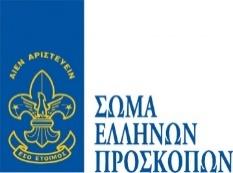 KOINOTHTA : Π.Ε. :ΗΜ/ΝΙΕΣ ΔΙΕΞΑΓΩΓΗΣ ΕΚΔΡΟΜΗΣ:ΗΜ/ΝΙΕΣ ΔΙΕΞΑΓΩΓΗΣ ΕΚΔΡΟΜΗΣ:ΩΡΑ ΑΝΑΧΩΡΗΣΗΣ:ΩΡΑ ΕΠΙΣΤΡΟΦΗΣ:ΤΟΠΟΣ:ΤΟΠΟΣ:ΜΕΣΟ/Α ΜΕΤΑΦΟΡΑΣ:ΜΕΣΟ/Α ΜΕΤΑΦΟΡΑΣ:ΧΩΡΟΣ/ΟΙ ΔΙΑΝΥΚΤΕΡΕΥΣΗΣ:ΧΩΡΟΣ/ΟΙ ΔΙΑΝΥΚΤΕΡΕΥΣΗΣ:ΑΡΧΗΓΟΣ ΕΚΔΡΟΜΗΣ:ΑΡΧΗΓΟΣ ΕΚΔΡΟΜΗΣ:ΚΑΤΑΣΤΑΣΗ ΒΑΘΜΟΦΟΡΩΝ  ΕΚΔΡΟΜΗΣ - ΕΙΔΙΚΟΙ ΣΥΝΕΡΓΑΤΕΣΚΑΤΑΣΤΑΣΗ ΒΑΘΜΟΦΟΡΩΝ  ΕΚΔΡΟΜΗΣ - ΕΙΔΙΚΟΙ ΣΥΝΕΡΓΑΤΕΣΚΑΤΑΣΤΑΣΗ ΒΑΘΜΟΦΟΡΩΝ  ΕΚΔΡΟΜΗΣ - ΕΙΔΙΚΟΙ ΣΥΝΕΡΓΑΤΕΣΚΑΤΑΣΤΑΣΗ ΒΑΘΜΟΦΟΡΩΝ  ΕΚΔΡΟΜΗΣ - ΕΙΔΙΚΟΙ ΣΥΝΕΡΓΑΤΕΣΚΑΤΑΣΤΑΣΗ ΒΑΘΜΟΦΟΡΩΝ  ΕΚΔΡΟΜΗΣ - ΕΙΔΙΚΟΙ ΣΥΝΕΡΓΑΤΕΣΚΑΤΑΣΤΑΣΗ ΒΑΘΜΟΦΟΡΩΝ  ΕΚΔΡΟΜΗΣ - ΕΙΔΙΚΟΙ ΣΥΝΕΡΓΑΤΕΣΑ/ΑΟΝΟΜΑΤΕΠΩΝΥΜΟΠΡΟΣΚΟΠΙΚΑ ΚΑΘΗΚΟΝΤΑΑ.Π.Τ.ΣΧΟΛΕΣΤΗΛΕΦΩΝΟ12345ΚΑΤΑΣΤΑΣΗ ΑΝΙΧΝΕΥΤΩΝ  ΕΚΔΡΟΜΗΣΚΑΤΑΣΤΑΣΗ ΑΝΙΧΝΕΥΤΩΝ  ΕΚΔΡΟΜΗΣΚΑΤΑΣΤΑΣΗ ΑΝΙΧΝΕΥΤΩΝ  ΕΚΔΡΟΜΗΣΚΑΤΑΣΤΑΣΗ ΑΝΙΧΝΕΥΤΩΝ  ΕΚΔΡΟΜΗΣΚΑΤΑΣΤΑΣΗ ΑΝΙΧΝΕΥΤΩΝ  ΕΚΔΡΟΜΗΣΑ/ΑΟΝΟΜΑΤΕΠΩΝΥΜΟΗΜ.ΓΕΝΝΗΣΗΣΑ.Π.Τ./ Α.Μ.Κ.Α.*ΤΗΛΕΦΩΝΟ1234567891011ΠΡΟΫΠΟΛΟΓΙΣΜΟΣ ΕΚΔΡΟΜΗΣΠΡΟΫΠΟΛΟΓΙΣΜΟΣ ΕΚΔΡΟΜΗΣΠΡΟΫΠΟΛΟΓΙΣΜΟΣ ΕΚΔΡΟΜΗΣΠΡΟΫΠΟΛΟΓΙΣΜΟΣ ΕΚΔΡΟΜΗΣΕΣΟΔΑΕΣΟΔΑΕΞΟΔΑΕΞΟΔΑΣυμμετοχή από εκδρομείς :Μεταφορικά :π.χ.             13 ανιχν. * 2,35€ = 30,55€            13 ανιχν. * 7€ = 91€           Σύνολο 121,55 €ΕΚΣ :Διατροφή :Ταμείο Κοινότητας :Διανυκτέρευση :Δωρεές :Πρόγραμμα : Διάφορα :Σύνολο :Σύνολο :ΓΕΝΙΚΟ ΠΡΟΓΡΑΜΜΑ ΔΡΑΣΤΗΡΙΟΤΗΤΩΝΓΕΝΙΚΟ ΠΡΟΓΡΑΜΜΑ ΔΡΑΣΤΗΡΙΟΤΗΤΩΝΓΕΝΙΚΟ ΠΡΟΓΡΑΜΜΑ ΔΡΑΣΤΗΡΙΟΤΗΤΩΝΓΕΝΙΚΟ ΠΡΟΓΡΑΜΜΑ ΔΡΑΣΤΗΡΙΟΤΗΤΩΝΓΕΝΙΚΟ ΠΡΟΓΡΑΜΜΑ ΔΡΑΣΤΗΡΙΟΤΗΤΩΝΗμερομηνίαΠρωίΜεσημέριΑπόγευμαΒράδυΠαράδειγμα ζώνης προγράμματος.ΠΑΙΧΝΙΔΙ ΣΤΑΘΜΩΝ (Στόχος: προσκοπικές γνώσεις, αναψυχή):- 5 σταθμοί (προσκοπικές γνώσεις, γενικού περιεχομένου, γρίφοι, geocaching, φωτογραφικό σαφάρι)- Χωριζόμαστε σε δυάδες, κερδίζει όποιος ολοκληρώσει και τους 5 σταθμούς πρώτος. ΔιανυκτέρευσηΧΑΡΤΗΣ ΔΙΑΔΡΟΜΗΣΠαραθέτουμε τον χάρτη (φωτογραφία από χάρτη ανάβασης, hellaspath, toponavigator κλπ αλλά όχι google maps) με σημειωμένες/χρωματισμένες τις πορείες. Βάζουμε πάντα υπόμνημα το μήκος των πορειών, εκτιμώμενο χρόνο πεζοπορίας, δυσκολία, παρουσία πηγής κλπ. ΟΜΙΛΟΣ ΕΚΔΡΟΜΗΣ (όταν η εκδρομή οργανώνεται από έναν όμιλο)ΟΜΙΛΟΣ ΕΚΔΡΟΜΗΣ (όταν η εκδρομή οργανώνεται από έναν όμιλο)Συντονιστής ΟμίλουΜέλη ΟμίλουΣύμβουλος  ΒαθμοφόροςΟΜΙΛΟΙ ΕΡΓΑΣΙΑΣΟΜΙΛΟΙ ΕΡΓΑΣΙΑΣΌμιλοςΣυντονιστής ΟμίλουΜέλη ΟμίλουΣύμβουλος ΒαθμοφόροςΌμιλοςΣυντονιστής ΟμίλουΜέλη ΟμίλωνΣύμβουλος ΒαθμοφόροςΌμιλοςΣυντονιστής ΟμίλουΜέλη ΟμίλωνΣύμβουλος ΒαθμοφόροςΣυμπληρώνουμε όσους όμιλους επιθυμούμε, εφόσον δεν έχουμε συμπληρώσει τον όμιλο εκδρομής παραπάνω. Αν έχουμε συμπληρώσει όμιλο εκδρομής αφήνουμε αυτό το κομμάτι άδειο. Πρέπει να υπάρχουν τουλάχιστον 3 ανιχνευτές ανά όμιλο. Αν οι ανιχνευτές δεν επαρκούν συγχωνεύουμε τους ομίλους ανάλογα. Πάντα δίνουμε περισσότερη βαρύτητα στον όμιλο προγράμματος.Συμπληρώνουμε όσους όμιλους επιθυμούμε, εφόσον δεν έχουμε συμπληρώσει τον όμιλο εκδρομής παραπάνω. Αν έχουμε συμπληρώσει όμιλο εκδρομής αφήνουμε αυτό το κομμάτι άδειο. Πρέπει να υπάρχουν τουλάχιστον 3 ανιχνευτές ανά όμιλο. Αν οι ανιχνευτές δεν επαρκούν συγχωνεύουμε τους ομίλους ανάλογα. Πάντα δίνουμε περισσότερη βαρύτητα στον όμιλο προγράμματος.ΟΜΙΛΟΙ ΕΡΕΥΝΑΣΟΜΙΛΟΙ ΕΡΕΥΝΑΣ ΌμιλοςΣυντονιστής ΟμίλουΜέλη ΟμίλουΣύμβουλος ΒαθμοφόροςΌμιλοςΣυντονιστής ΟμίλουΜέλη ΟμίλωνΣύμβουλος ΒαθμοφόροςΌμιλοςΣυντονιστής ΟμίλουΜέλη ΟμίλωνΣύμβουλος ΒαθμοφόροςΔΙΑΙΤΟΛΟΓΙΟΔΙΑΙΤΟΛΟΓΙΟΔΙΑΙΤΟΛΟΓΙΟΔΙΑΙΤΟΛΟΓΙΟΔΙΑΙΤΟΛΟΓΙΟΗμερομηνίαΠρωινόΔεκατιανόΓεύμαΑπογευματινόΔείπνοΟΜΑΔΙΚΑ ΥΛΙΚΑ ΕΚΔΡΟΜΗΣΟΜΑΔΙΚΑ ΥΛΙΚΑ ΕΚΔΡΟΜΗΣΟΜΑΔΙΚΑ ΥΛΙΚΑ ΕΚΔΡΟΜΗΣΟΜΑΔΙΚΑ ΥΛΙΚΑ ΕΚΔΡΟΜΗΣΟΜΑΔΙΚΑ ΥΛΙΚΑ ΕΚΔΡΟΜΗΣΟΜΑΔΙΚΑ ΥΛΙΚΑ ΕΚΔΡΟΜΗΣΑ/ΑΕΙΔΟΣΠΟΣΟΤΗΤΑΑ/ΑΕΙΔΟΣΠΟΣΟΤΗΤΑ16273849510ΑΤΟΜΙΚΑ ΥΛΙΚΑ ΕΚΔΡΟΜΗΣΑΤΟΜΙΚΑ ΥΛΙΚΑ ΕΚΔΡΟΜΗΣΑΤΟΜΙΚΑ ΥΛΙΚΑ ΕΚΔΡΟΜΗΣΑΤΟΜΙΚΑ ΥΛΙΚΑ ΕΚΔΡΟΜΗΣΑΤΟΜΙΚΑ ΥΛΙΚΑ ΕΚΔΡΟΜΗΣΑΤΟΜΙΚΑ ΥΛΙΚΑ ΕΚΔΡΟΜΗΣΑ/ΑΕΙΔΟΣΠΟΣΟΤΗΤΑΑ/ΑΕΙΔΟΣΠΟΣΟΤΗΤΑ1829310411512613714ΑΠΟΛΟΓΙΣΜΟΣ ΕΚΔΡΟΜΗΣΑΠΟΛΟΓΙΣΜΟΣ ΕΚΔΡΟΜΗΣΑΠΟΛΟΓΙΣΜΟΣ ΕΚΔΡΟΜΗΣΑΠΟΛΟΓΙΣΜΟΣ ΕΚΔΡΟΜΗΣΕΣΟΔΑΕΣΟΔΑΕΞΟΔΑΕΞΟΔΑΣυμμετοχή από εκδρομείς :Μεταφορικά :ΕΚΣ :Διατροφή :Ταμείο Κοινότητας :Διανυκτέρευση :Δωρεές :Πρόγραμμα : Διάφορα :Σύνολο :Σύνολο :ΤΗΛΕΦΩΝΑ ΑΡΧΩΝ – ΣΥΝΔΕΣΜΩΝ ΤΗΛΕΦΩΝΑ ΑΡΧΩΝ – ΣΥΝΔΕΣΜΩΝ Κέντρο Υγείας Νοσοκομείο Αστυνομικό τμήμα Δασαρχείο 